附件1：附件1：附件1：附件1：2022年海口市消毒供应室督导检查机构名称2022年海口市消毒供应室督导检查机构名称2022年海口市消毒供应室督导检查机构名称2022年海口市消毒供应室督导检查机构名称序号区域检查机构名称备注1龙华区海南兰颜慧医学美容医院2龙华区海南泰康拜博口腔医院3龙华区海南建国医院4龙华区海口中山医院5龙华区海口市龙华区滨海社区卫生服务中心6琼山区海南仁爱康安医院未营业7琼山区海南微笑口腔医院8琼山区海南爱尔新希望眼科医院9琼山区海南光华口腔医院10琼山区桂林洋经济开发区社区卫生服务中心11琼山区海南杏林肛肠医院12琼山区海口健强医院（美兰）13琼山区文庄社区卫生服务中心14琼山区大致坡园林西街社区卫生服务中心15琼山区中山南路社区卫生服务中心16琼山区海口经济学院附属医院(琼山)17琼山区海口医博医院18秀英区海南华美医学美容医院19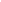 秀英区海口福莱医院（秀英）20秀英区海南中医药研究所附属琼岛医院（秀英）21秀英区海南爱肾肾病医院22秀英区海口市秀英区长流社区卫生服务中心23秀英区海南瑞韩医学美容医院装修中，未查24秀英区海南口腔医院25秀英区海南骨科医院26秀英区海口美咖医疗美容医院27秀英区海南现代妇女儿童医院28秀英区海南和京生殖医院29秀英区海南微笑口腔医院海口国贸分院30美兰区海口市谢宝石中医医院无消毒供应室31美兰区白龙街道社区卫生服务中心全部使用一次性物品32美兰区海府街道公园后社区卫生服务中心全部使用一次性物品33美兰区嘉华社区卫生服务中心34美兰区新埠街道社区卫生服务中心35美兰区海口肤康中医皮肤病医院36美兰区海南男科妇科疾病治疗中心37美兰区海南整形美容医院38美兰区人民街道人民路社区卫生服务中心39美兰区海口鹏爱医疗美容医院40美兰区海口玛丽医院41美兰区海南国雅口腔医院42美兰区海口红妆尚医学美容医院43美兰区海南爱牙口腔医院44美兰区海南泰康拜博口腔医院种植中心45美兰区海南大学医院46美兰区海南中德骨科医院47美兰区海口中德康复医院